2024年徐州市纪委监委下属事业单位公开招聘工作人员资格复审名单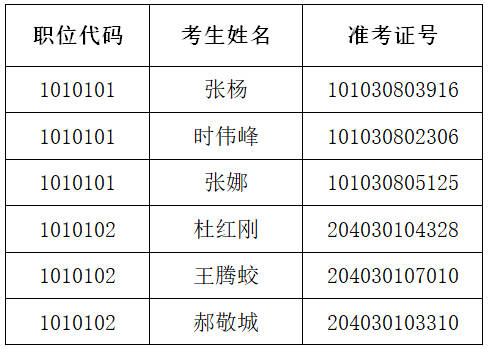 